Lista 2 : Ozônio Estratosférico 2023Discuta sobre as diferenças e similaridades entre o fenômeno do efeito estufa e a camada de ozônio estratosférico.  O que significa a sigla em inglês GWP? Qual é o gás utilizado como referência? Explique cientificamente o que significa o termo popular que diz que o “ozônio filtra a radiação ultravioleta”.Com relação à entrada de UV na superfície da Terra, o oxigênio tem um papel relevante? Por que?Explique a distribuição do ozônio na estratosfera de acordo com a figura abaixo.  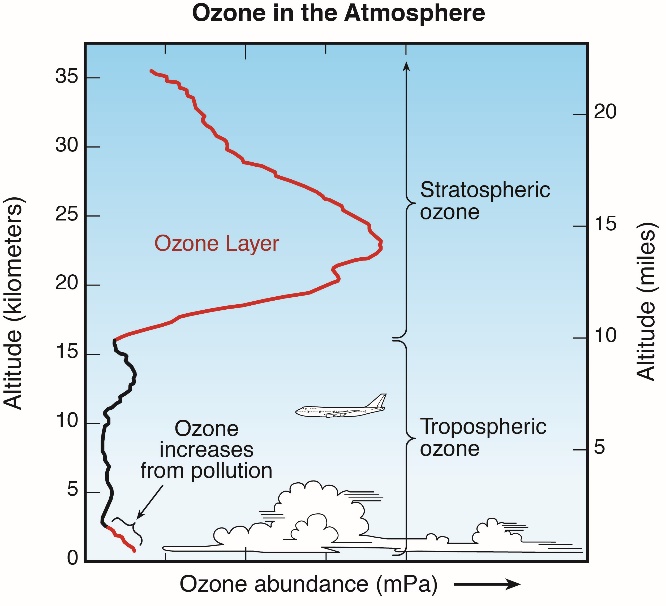 Cite os principais catalisadores da destruição de ozônio na estratosfera e suas fontes principais.Escreva as reações que mostram que o cloro é um catalisador da destruição do ozônio. Cite 2 consequências de uma maior entrada de radiação UV na superfície da Terra. Do que se trata o Protocolo de Montreal? Explique porque a substituição dos CFCs por HCFCs ou HFC não pode ser considerada ideal. Qual é o gás utilizado em refrigeradores considerado ideal com relação ao meio ambiente?Explique passo a passo os fatores que levam a destruição do ozônio na estratosfera da Antártida na primavera.Por que a destruição do ozônio sobre o Ártico não é tão eficiente como na Antártida?